Đề toán lớp 3 học kì I mẫu 3Phần 1. Trắc nghiệm khách quan (3 điểm) Khoanh vào chữ đặt trước câu trả lời đúng Câu 1. Kết quả của phép tính 540 – 40 là:A. 400		B. 500		C. 600		D. 580Câu 2. Chu vi hình vuông có cạnh 5 cm là:A. 20 cm		B. 5 cm		C. 15 cm		D. 10 cmCâu 3. Bao gạo 45 kg cân nặng gấp số lần bao gạo 5kg là:A. 6 lần		B. 7 lần		C. 8 lần		D. 9 lầnCâu 4. Đồng hồ chỉ mấy giờ?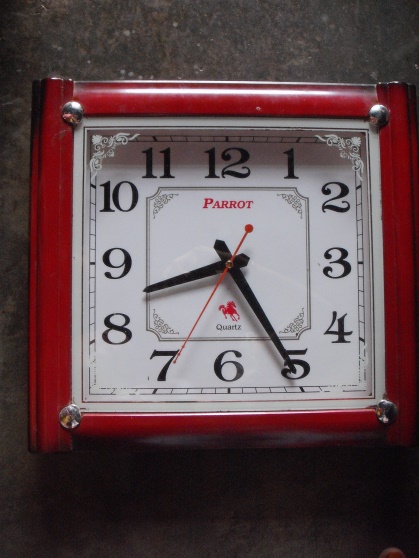 A. 5 giờ kém 20 phútB. 9 giờ 25 phút C. 8 giờ 25 phút D. 5 giờ kém 15 phútCâu 5:  30 + 60 : 6 = ...  Kết quả của phép tính là:A. 15			B. 90			C. 65			D. 40Câu 6: ( 1,0 điểm) Hình bên có số góc vuông là: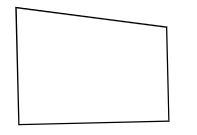 A. 1              B. 2                 C. 3                     D. 4Phần 2. Tự luận (7 điểm)Câu 1. ( 1,0 điểm) Đặt tính rồi tính:138 + 645	 			b. 932 – 178 	203 x 4				d. 684 : 6Câu 2. (3,0 điểm) Nhà bác Tư dự định trồng 45 cây dừa, tính ra còn 1/9 số cây dừa chưa trồng. Hỏi bác Tư đã trồng bao nhiêu cây dừa?Câu 3. (2,0 điểm) Lớp 3A có 45 học sinh, cần chia thành các nhóm, mỗi nhóm có không quá 7 học sinh. Hỏi có ít nhất bao nhiêu nhóm?